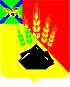 АДМИНИСТРАЦИЯ МИХАЙЛОВСКОГО МУНИЦИПАЛЬНОГО РАЙОНА ПОСТАНОВЛЕНИЕ 
12.12.2022                                              с. Михайловка                                                № 1505-паО внесении изменений в постановление администрацииМихайловского муниципального района от 25.02.2019 № 162-па «О создании межведомственной комиссии по предупреждениюи ликвидации чрезвычайных ситуаций, и обеспечению пожарной безопасности Михайловского муниципального района»В соответствии с Федеральными законами Российской Федерации от 21.12.1994 № 68-ФЗ «О защите территорий от чрезвычайных ситуаций природного и техногенного характера», от 21.12.1994 № 69-ФЗ «О пожарной безопасности», Постановлением Правительства Российской Федерации № 794 от 30.12.2003 «О единой государственной системе предупреждения и ликвидации чрезвычайных ситуаций», а также в целях координации деятельности органов управления и сил единой государственной системы предупреждения и ликвидации чрезвычайных ситуаций на местном уровне, обеспечения согласованных действий при решении вопросов в области предупреждения и ликвидации чрезвычайных ситуаций и обеспечении пожарной безопасности на территории Михайловского муниципального района, на основании протеста прокурора Михайловского района от 02.12.2022 № 7-3-2022/896,  администрация Михайловского муниципального районаПОСТАНОВЛЯЕТ:1. Протест прокурора Михайловского района, внесенный на постановление администрации Михайловского муниципального района от 25.02.2019 № 162-па «О создании межведомственной комиссии по предупреждению и ликвидации чрезвычайных ситуаций и обеспечению пожарной безопасности Михайловского муниципального района», удовлетворить.2. Внести изменения в постановление администрации Михайловского муниципального района от 25.02.2019 № 162-па «О создании межведомственной комиссии по предупреждению и ликвидации чрезвычайных ситуаций и обеспечению пожарной безопасности Михайловского муниципального района» (далее – постановление) следующего содержания: 2.1. пункт 4.5. Приложения № 2 к постановлению «Положение о комиссии по предупреждению и ликвидации чрезвычайных ситуаций и обеспечению пожарной безопасности при администрации Михайловского муниципального района» изложить в новой редакции:«4.5. Организует оказание помощи пострадавшему населению, проведение эвакуационных мероприятий при угрозе возникновения или возникновении чрезвычайных ситуаций соответственно федерального и межрегионального, регионального и межмуниципального, муниципального характера».3. Контроль над исполнением настоящего постановления оставляю за собой.Глава Михайловского муниципального района –Глава администрации района                                                    В.В. Архипов